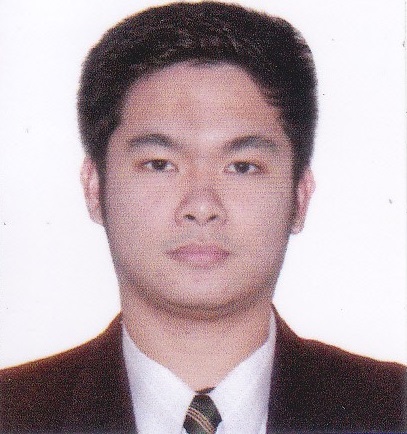 Name:              Jake Telephone:       C/o 971501685421E-mail:               jake.377039@2freemail.com LICENSES:International Medical Laboratory Scientist, MLS(ASCPi)CM  Passer, November 2017Medical Technology Licensure Exam Board Passer, August 2017RELEVANT EXPERIENCE	Medical Technology Internship, November 30, 2015 - June 1, 2016 St. Lukes Medical Center - Quezon CityTrained under Pathology Department -  Ancillary ServicesExposed to Different Sections such as Histopathology, Serology, Clinical Microscopy, Hematology, , Cellular Immunology, Blood Bank, Microbiology, Clinical Chemistry and PhlebotomyPerform Autocyte procedure and staining under Histopathology section for Pap smear supervised by section staff on dutyExposed to different automated machines such as Sysmex Cs 2100i, Sysmex XN 3000, Dimension RXL 1 Siemens, Immulite XPI 2000,Kwiklyte, Immage, Vidas, Sysmex UX 2000, Architect i1000 ISR, Cobas Roche, Osmometer Model 3320, Variant II BIO RAD,, Siemens ClinitekAdvantus, Siemens, Sysmex CA 1500, DCA Vantage Analyzer, Sakura Tissue Tek and special test such as PHADEBACT for Bacterial meningitis,, Cyptococcal Antigen, Latex Agglutination System, and Typhidol Salmonella.Performed quality control of machines supervised by section staff on dutyArmed Forces of the Philippines Medical Center, December 3, 2016 – June 2, 2017Trained under pathology DepartmentExposed to Different Sections such as Blood Bank, Clinical Chemistry. Clinical microscopy, Bacteriology, Histopathology, Serology, Hematology, phlebotomy, and Information Section where you receive specimens and deliver it to different sections in the lab, accommodate patients, receive phone calls, and release results.Perform extraction on patients without the supervision of staff or nurseAccommodate and ran the specimens for the candidate of cadets of Philippine Military Academy for the year 2017Perform manual procedures on different sections in the laboratory.Part of the team sent to bloodletting activities.EXTRACURRICULAR ACTIVITIES 2013-2016		participant Medtech day (men’s) Basketball team2015-2016		Participant Medtech day (men’s) Volleyball teamHONORS, AWARDS & CERTIFICATIONDean’s List, 2013-2014SEMINARS, TRAININGS, AND CONGRESSES ATTENDED1st year TUA-CMT Recollection - Values Seminar,  July 2013TUA-CMT Philippine Red Cross - Quezon City Chapter: Basic Life Support  Seminar, March 2015TUA-CMT Values Seminar For 3rd yrs. Students, July 20153rd year TUA-CMT Values Seminar , March 2016Trinity University of Asia -  College of Medical Technology 3rd CMT Annual Symposuim: “Neglected Tropical Diseases: Role of Medical technologist, Challenges and Opportunities 2017St. Lukes’s Medical Center – Institute of Pathology Postgraduate Course: “Clinical Utilities of New Laboratory Parameters” 2016PERSONAL DATA	Nationality:           Filipino			Religion:                 Roman Catholic	Sex:                         Male				Date of Birth:        May 23, 1997	Marital Status:      Single				Place of Birth:       Quezon City, PhilippinesEDUCATIONSecondary SchoolOur Lady of the Sacred Heart School (Plaridel St., Quezon City, Philippines), March 20137th honorable mentionTertiaryTrinity University of Asia (Quezon City), May 2017		Bachelor of Science in Medical TechnologyI hereby certify that all information stated above are true and correct with best of my knowledge and belief. 						JAKE Applicant